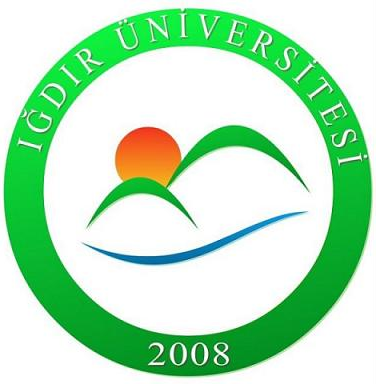 IĞDIR ÜNİVERSİTESİMühendislik Fakültesi ……………………… BölümüUygulamalı Mühendislik Eğitimi Haftalık Çalışma RaporuDanışmanÖğrenci   UME YetkilisiTarih:…..Hafta/……GünGenel BilgilerGenel BilgilerGenel BilgilerGenel BilgilerGenel BilgilerGenel BilgilerUME Haftalık çalışma raporu her hafta Cuma günleri mesai bitimine kadar teslim edilmek zorundadır. Haftalık rapor elektronik ortamda gönderilebilir. Dönem sonunda haftalık çalışma raporu imzalı bir şekilde teslim edilmesi gerekmektedir. UME Haftalık çalışma raporu her hafta Cuma günleri mesai bitimine kadar teslim edilmek zorundadır. Haftalık rapor elektronik ortamda gönderilebilir. Dönem sonunda haftalık çalışma raporu imzalı bir şekilde teslim edilmesi gerekmektedir. UME Haftalık çalışma raporu her hafta Cuma günleri mesai bitimine kadar teslim edilmek zorundadır. Haftalık rapor elektronik ortamda gönderilebilir. Dönem sonunda haftalık çalışma raporu imzalı bir şekilde teslim edilmesi gerekmektedir. UME Haftalık çalışma raporu her hafta Cuma günleri mesai bitimine kadar teslim edilmek zorundadır. Haftalık rapor elektronik ortamda gönderilebilir. Dönem sonunda haftalık çalışma raporu imzalı bir şekilde teslim edilmesi gerekmektedir. UME Haftalık çalışma raporu her hafta Cuma günleri mesai bitimine kadar teslim edilmek zorundadır. Haftalık rapor elektronik ortamda gönderilebilir. Dönem sonunda haftalık çalışma raporu imzalı bir şekilde teslim edilmesi gerekmektedir. UME Haftalık çalışma raporu her hafta Cuma günleri mesai bitimine kadar teslim edilmek zorundadır. Haftalık rapor elektronik ortamda gönderilebilir. Dönem sonunda haftalık çalışma raporu imzalı bir şekilde teslim edilmesi gerekmektedir. Tarih:…..Hafta/……Günİşletmedeki Faaliyetler:İşletmedeki Faaliyetler:İşletmedeki Faaliyetler:İşletmedeki Faaliyetler:İşletmedeki Faaliyetler:Faaliyetlerde yapılabilecek iyileştirmeler:Faaliyetlerde yapılabilecek iyileştirmeler:Faaliyetlerde yapılabilecek iyileştirmeler:Faaliyetlerde yapılabilecek iyileştirmeler:Faaliyetlerde yapılabilecek iyileştirmeler:Tarih:…..Hafta/……Günİşletmedeki Faaliyetler:İşletmedeki Faaliyetler:İşletmedeki Faaliyetler:İşletmedeki Faaliyetler:İşletmedeki Faaliyetler:Faaliyetlerde yapılabilecek iyileştirmeler:Faaliyetlerde yapılabilecek iyileştirmeler:Faaliyetlerde yapılabilecek iyileştirmeler:Faaliyetlerde yapılabilecek iyileştirmeler:Faaliyetlerde yapılabilecek iyileştirmeler:Tarih:…..Hafta/……Günİşletmedeki Faaliyetler:İşletmedeki Faaliyetler:İşletmedeki Faaliyetler:İşletmedeki Faaliyetler:İşletmedeki Faaliyetler:Faaliyetlerde yapılabilecek iyileştirmeler:Faaliyetlerde yapılabilecek iyileştirmeler:Faaliyetlerde yapılabilecek iyileştirmeler:Faaliyetlerde yapılabilecek iyileştirmeler:Faaliyetlerde yapılabilecek iyileştirmeler:Tarih:…..Hafta/……Günİşletmedeki Faaliyetler:İşletmedeki Faaliyetler:İşletmedeki Faaliyetler:İşletmedeki Faaliyetler:İşletmedeki Faaliyetler:Faaliyetlerde yapılabilecek iyileştirmeler:Faaliyetlerde yapılabilecek iyileştirmeler:Faaliyetlerde yapılabilecek iyileştirmeler:Faaliyetlerde yapılabilecek iyileştirmeler:Faaliyetlerde yapılabilecek iyileştirmeler:Tarih:…..Hafta/……Günİşletmedeki Faaliyetler:İşletmedeki Faaliyetler:İşletmedeki Faaliyetler:İşletmedeki Faaliyetler:İşletmedeki Faaliyetler:Faaliyetlerde yapılabilecek iyileştirmeler:Faaliyetlerde yapılabilecek iyileştirmeler:Faaliyetlerde yapılabilecek iyileştirmeler:Faaliyetlerde yapılabilecek iyileştirmeler:Faaliyetlerde yapılabilecek iyileştirmeler:Tarih:…..Hafta/……Günİşletmedeki Faaliyetler:İşletmedeki Faaliyetler:İşletmedeki Faaliyetler:İşletmedeki Faaliyetler:İşletmedeki Faaliyetler:Faaliyetlerde yapılabilecek iyileştirmeler:Faaliyetlerde yapılabilecek iyileştirmeler:Faaliyetlerde yapılabilecek iyileştirmeler:Faaliyetlerde yapılabilecek iyileştirmeler:Faaliyetlerde yapılabilecek iyileştirmeler: